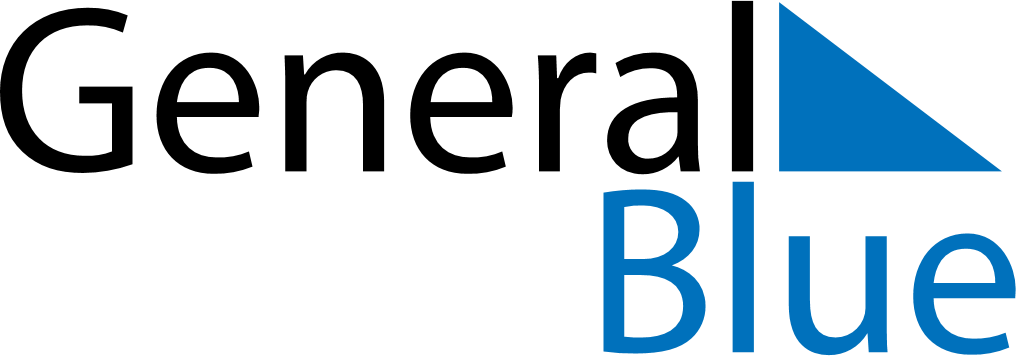 September 2021September 2021September 2021September 2021September 2021September 2021SwitzerlandSwitzerlandSwitzerlandSwitzerlandSwitzerlandSwitzerlandMondayTuesdayWednesdayThursdayFridaySaturdaySunday12345678910111213141516171819Federal Day of Thanksgiving, Repentance and Prayer2021222324252627282930NOTES